Председатель Муниципального комитета -Хасанова Ольга НиколаевнаЗаместитель председателя Муниципального комитета –Форманюк Сергей ПетровичСекретарь Муниципального комитета –Саулькин Сергей МихайловичПрием депутатов по избирательному округу №1(кп. Горные Ключи: ул. Октябрьская, д. №3,№5, от ул. Украинской до конца (четная сторона с №22, нечетная сторона с №17); ул. Советская, д. № 13,№14, от , от ул. Украинской до конца (четная сторона с №18, нечетная сторона с №15); ул. Юбилейная, д. с №31 по 35, с № 37 по № 44; пр. Лазурный д. №1; ул. Гарнизонная, Дорожников, Колхозная, Коммунальников, Комсомольская, Луговая, Набережная, Первомайская, Проточная, Санаторная, Украинская; пер. Зеленый, пер.Пионерский)Прием депутатов по избирательному округу №2(с. Уссурка; кп. Горные Ключи: ул. Юбилейная дома с №7 по №30, дом №36; улицы: 60 лет СССР, Кедровая, Кольцевая, Крестьянская, Лесная, Озерная, Парковая, Северная, Соборная, Солнечная, Троицкая, Уссурийская, Хвойная, Шмаковская,  пр. Уссури; пер. острый, Подгорный, Родниковый, Светлый, Сосновый, Таежный, Цветочный).№ФИО депутатаместо работыместо приема часы приема1.Астраханцева Дина Юрьевна ИП Астраханцев, бухгалтерПомещение избирательного участка № 1336 ( «Примавтодор»)первая субботас 09.00 до 11.002.Каменев Аркадий ПетровичМУП «Аквасервис»,главный инженерпр. Лазурный, 2здание администрацииактовый залПервая средас 17.00 до 19.003.Семенова Анна НиколаевнаЛесозаводская ЦРБ, врач-неонатологДЮЦ кп. Горные КлючиПервый четверг с 14.00 до 16.004.Форманюк Сергей ПетровичпенсионерПрием по телефону 89241201064 Первый и четвертый понедельник с 10.00 до 12.00№ФИО депутатаместо работыместо приема часы приема1.Хасанова Ольга НиколаевнаФГКУ СКК "Дальневосточный МО РФ Шмаковский"с. УссуркаДом КультурыВторая среда месяцас 17.00 до 19.002.Богацкий Василий Андреевичпенсионерс. УссуркаДом КультурыПоследний четверг с 17.00 до 19.003.Чуб Николай АнатольевичСанаторий им. 50-летия Октября Дальневосточного главного управления ЦБ РФс. УссуркаДом КультурыПрием по телефону 89214330613Каждый четвергс 16.00 до 19.004.Саулькин Сергей Михайловичпенсионерс. УссуркаДом КультурыПервая средас 17.00 до 19.00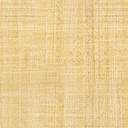 